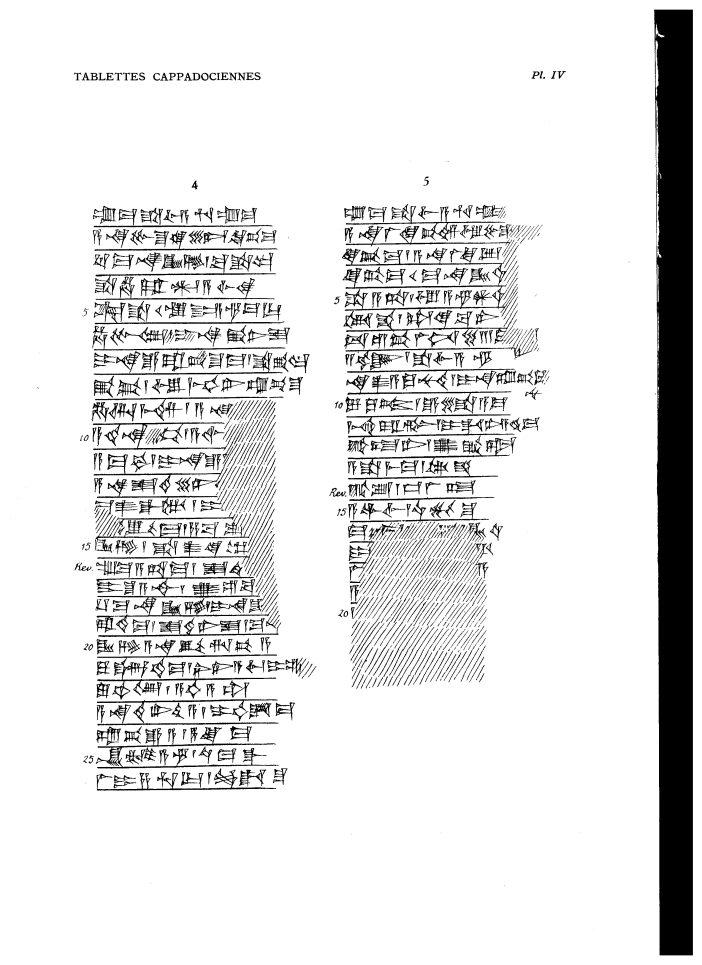         um-ma S^a-lim-a-hu-um-ma        a-na Pu-s^u-ke-en6 qi2-bi-ma        2/3 ma-na KU3.GI pa2-s^a-lam        s^a ha-ra-an / a-lim.ki    5  Puzur4-Is^tar DUMU A-s^ur-ma-lik        ha-bu-lam / i-na Ka3-ni-is^        i-na / e-ra-bi4-s^u-ma / s^a-qa2-lam        qa2-bi / u3 me-he-er / t,up-pi2-s^u        ha-ar-mi3-im / a-na-[ku]  10  a-di2-na-kum / a-wi-[lum2]        a-ma-kam / i-na e-[ra-bi-s^u-ma]        a-na is^-te2-en6 [        ma-as^2-qa2-al-tam2 / i-[        [      ]-iq-ma / s,a-ba-su2-[ma] 15   KU3.GI / s^a-as^2-qi2-il5-[s^u]        um-ma a-ta-ma is^-ti [Pn]        DUMU S^u-Is^tar / u2-s^e2-ba-[la2-s^um]        1/3 ma-na KU3.GI [i-na KU3.BABBAR-ka3]        ra-di2-ma / is^-te2-ni-is^ 1 ma-na  20  KU3.GI a-na ik-ri-bi-a        ku-un-kam-ma / I3-li2-a-lim DUMU x-[        lu-ub-lam / a-hi a-ta        a-na te2-er-ti2-a / i-hi-id-ma        t,up-pe2-e-a / za-ki-ma  25  En-nam-A-s^ur3 u4-ma-kal2        la2 i-sa3-hu-ur / t,ur4-da-s^u